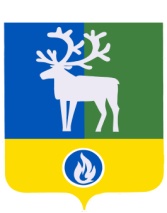 БЕЛОЯРСКИЙ РАЙОНХАНТЫ-МАНСИЙСКИЙ АВТОНОМНЫЙ ОКРУГ – ЮГРААДМИНИСТРАЦИЯ БЕЛОЯРСКОГО РАЙОНАКОМИТЕТ ПО ФИНАНСАМ И НАЛОГОВОЙ ПОЛИТИКЕ АДМИНИСТРАЦИИ БЕЛОЯРСКОГО РАЙОНАРАСПОРЯЖЕНИЕот ___ марта 2022 года                                                                                                      №___– рО внесении изменений в Перечень главных администраторов доходов бюджета сельского поселения ЛыхмаВ соответствии с Бюджетным кодексом Российской Федерации                                          от 31 июля 1998 года № 145-ФЗ, приказом Министерства финансов Российской Федерации от 8 июня 2021 года № 75н «Об утверждении кодов (перечней кодов) бюджетной классификации Российской Федерации на 2022 год (на 2022 год и на плановый период 2023 и 2024 годов)», Положением о порядке и сроках внесения изменений в Перечень главных администраторов доходов бюджета сельского поселения Лыхма, утвержденным постановлением администрации сельского поселения Лыхма от 22 декабря 2021 года                 № 110 «Об утверждении Перечня главных администраторов доходов бюджета сельского поселения Лыхма»:1. Внести изменения в раздел 4 Перечня главных администраторов доходов бюджета сельского поселения Лыхма, утвержденного постановлением администрации сельского поселения Лыхма от 22 декабря 2021 года № 110 «Об утверждении Перечня главных администраторов доходов бюджета сельского поселения Лыхма», дополнив перечень кодов бюджетной классификации доходов, администрируемых администрацией сельского поселения Лыхма, следующими кодами классификации доходов бюджета:2. Контроль за выполнением распоряжения возложить на заместителя председателя Комитета по финансам и налоговой политике администрации Белоярского района по доходам.  3. Настоящее распоряжение вступает в силу с момента подписания.Заместитель главы Белоярского района, председатель Комитета по финансам и налоговой политике администрации Белоярского района                                                                                                      И.А.Плохих«Код классификации доходов бюджетаКод классификации доходов бюджетаНаименование главного администратора доходов бюджета, наименование кода вида (подвида) доходов бюджетаКод главного администратора доходов бюджетаКод вида (подвида) доходов бюджетаНаименование главного администратора доходов бюджета, наименование кода вида (подвида) доходов бюджета6501 17 15030 10 3000 150Инициативные платежи, зачисляемые в бюджеты сельских поселений (Обустройство многофункциональной парковой зоны сельского поселения Лыхма II этап)6502 02 20299 10 0000 150Субсидии бюджетам сельских поселений на обеспечение мероприятий по переселению граждан из аварийного жилищного фонда, в том числе переселению граждан из аварийного жилищного фонда с учетом необходимости развития малоэтажного жилищного строительства, за счет средств, поступивших от государственной корпорации - Фонда содействия реформированию жилищно-коммунального хозяйства6502 02 20299 10 0000 150Субсидии бюджетам сельских поселений на обеспечение мероприятий по переселению граждан из аварийного жилищного фонда, в том числе переселению граждан из аварийного жилищного фонда с учетом необходимости развития малоэтажного жилищного строительства, за счет средств, поступивших от государственной корпорации - Фонда содействия реформированию жилищно-коммунального хозяйства».